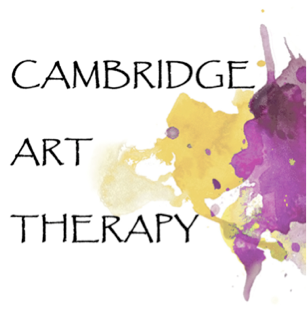 Parent Referral Form for Child/Young PersonName of child/young person being referred …………………………………………….....Date of birth of child/young person ………………………School…………………………….  Year Group ………...Name of parent/carer referring child/young person …………………………………………………………Parent/Carer address …………………………………………………………………...............Contact telephone …………………………Contact email ……………………………………Date of referral………………………………..Signature ……………………….…………………. (parent / carer) Date………………………………………………..Why is the child/young person being referred?  What are your concerns?Is any other support currently being provided? Please describe.Has the child/young person previously received other therapy/support to address her/his issues? Please describe.Does the child have any diagnosed medical or mental health conditions?Is the child/young person currently taking any medication related to the above?  Please give details.Please give name and contact details for GPSignificant events in the life of the child (e.g. loss, bereavement, illness, care arrangements, frequent moves)What would you like the child/young person to gain from the therapy?